Kopieerblad 6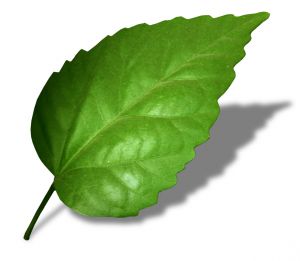 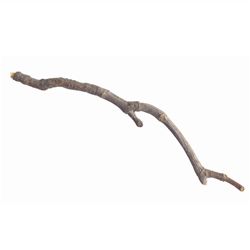 